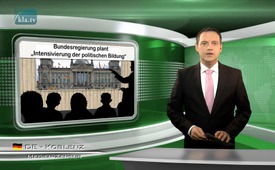 Bondsregering plant “intensivering van de politieke vorming.”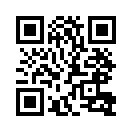 Het Duitse ministerie van binnenlandse zaken stelt in de strijd tegen foutieve berichten in de sociale netweken voor, om een “afweercentrum tegen desinformatie” op te richten. Het zwaartepunt zou liggen bij de public relations en daarom zal het centrum meteen bij de Bondskanselarij worden ondergebracht.Het Duitse ministerie van binnenlandse zaken stelt in de strijd tegen foutieve berichten in de sociale netweken voor, om een “afweercentrum tegen desinformatie” op te richten. Het zwaartepunt zou liggen bij de public relations en daarom zal het centrum meteen bij de Bondskanselarij worden ondergebracht. Een hoofdopdracht van dit afweercentrum moet "de intensivering van politiek vormingswerk” worden, bij zogenaamde bijzonder gevoelige bevolkingsgroepen,  zoals Duitsers die uit Rusland komen en Duitsers van Turkse afkomst. 
Ligt het echt aan een gebrek aan vorming van deze mensen of is het tegendeel waar nl. dat deze mensen juist op grond van hun ervaringen en de relatie tot hun land van herkomst, de eenzijdige berichten van de massamedia hierover wantrouwen? 
Het lijkt erop dat onder de dekmantel van “politieke vorming” hele bevolkingsgroepen moeten worden heropgevoed tot een mening die aangenaam is voor de regering.
Want zoals Thomas Jefferson, de derde Amerikaanse president al zei: “Alleen de leugen heeft de steun van de staatsmacht nodig. De waarheid staat vanzelf rechtop.” Dames en heren, wat mensen niet nodig hebben zijn controlebureaus van de staat die hen voorschrijven welke berichten zij moeten consumeren. Wat de wereldgemeenschap wel nodig heeft, zijn echte kwaliteitsmedia. Dus media die de gezondheid en het welzijn van het volk boven markt- en machtsbelangen stellen en die zich niet aan meerderheden, maar aan waarheden oriënteren . Media die bovendien het zelfstandige denken en de mondigheid van het volk bevorderen.door DanBronnen:https://deutsch.rt.com/inland/44651-regierung-plant-berichten-zu-folge/

http://www.spiegel.de/netzwelt/netzpolitik/fake-news-bundesinnenministerium-will-abwehrzentrum-einrichten-a-1127174.html
http://www.kla.tv/9563Dit zou u ook kunnen interesseren:---Kla.TV – Het andere nieuws ... vrij – onafhankelijk – ongecensureerd ...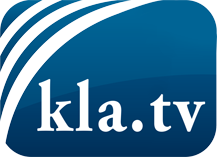 wat de media niet zouden moeten verzwijgen ...zelden gehoord van het volk, voor het volk ...nieuwsupdate elke 3 dagen vanaf 19:45 uur op www.kla.tv/nlHet is de moeite waard om het bij te houden!Gratis abonnement nieuwsbrief 2-wekelijks per E-Mail
verkrijgt u op: www.kla.tv/abo-nlKennisgeving:Tegenstemmen worden helaas steeds weer gecensureerd en onderdrukt. Zolang wij niet volgens de belangen en ideologieën van de kartelmedia journalistiek bedrijven, moeten wij er elk moment op bedacht zijn, dat er voorwendselen zullen worden gezocht om Kla.TV te blokkeren of te benadelen.Verbindt u daarom vandaag nog internetonafhankelijk met het netwerk!
Klickt u hier: www.kla.tv/vernetzung&lang=nlLicence:    Creative Commons-Licentie met naamgeving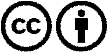 Verspreiding en herbewerking is met naamgeving gewenst! Het materiaal mag echter niet uit de context gehaald gepresenteerd worden.
Met openbaar geld (GEZ, ...) gefinancierde instituties is het gebruik hiervan zonder overleg verboden.Schendingen kunnen strafrechtelijk vervolgd worden.